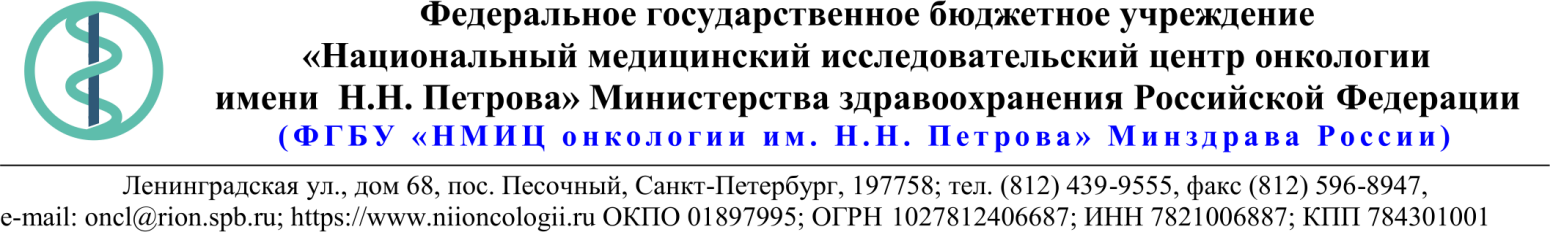 18.Описание объекта закупкиТехническое задание на поставку низкотемпературной холодильной камеры29.10.2020 № 10.1-06/1107Ссылка на данный номер обязательна!Запрос о предоставлении ценовой информациидля нужд ФГБУ «НМИЦ онкологии им. Н.Н. Петрова» Минздрава РоссииСтруктура цены (расходы, включенные в цену товара/работы/услуги) должна включать в себя:1)	стоимость товара/работы/услуги; 2)	стоимость упаковки товара;3)	стоимость транспортировки товара от склада поставщика до склада покупателя, включающая в себя все сопутствующие расходы, а также погрузочно-разгрузочные работы;4)	расходы поставщика на уплату таможенных сборов, налоговых и иных обязательных платежей, обязанность по внесению которых установлена российским законодательством;5)  все иные прямые и косвенные накладные расходы поставщика/подрядчика/исполнителя, связанные с поставкой товара/выполнением работ/оказанием услуг и необходимые для надлежащего выполнения обязательств.Сведения о товаре/работе/услуге: содержатся в Приложении.Просим всех заинтересованных лиц представить свои коммерческие предложения (далее - КП) о цене поставки товара/выполнения работы/оказания услуги с использованием прилагаемой формы описания  товара/работы/услуги и направлять их в форме электронного документа, подписанного квалифицированной электронной цифровой подписью (электронная цифровая подпись должна быть открепленной, в формате “sig”) по следующему адресу: 4399541@niioncologii.ru.Информируем, что направленные предложения не будут рассматриваться в качестве заявки на участие в закупке и не дают в дальнейшем каких-либо преимуществ для лиц, подавших указанные предложения.Настоящий запрос не является извещением о проведении закупки, офертой или публичной офертой и не влечет возникновения каких-либо обязательств заказчика.Из ответа на запрос должны однозначно определяться цена единицы товара/работы/услуги и общая цена контракта на условиях, указанных в запросе, срок действия предлагаемой цены.КП оформляется на официальном бланке (при наличии), должно содержать реквизиты организации (официальное наименование, ИНН, КПП - обязательно), и должно содержать ссылку на дату и номер запроса о предоставлении ценовой информации. КП должно содержать актуальные на момент запроса цены товара (работ, услуг), технические характеристики и прочие данные, в том числе условия поставки и оплаты, полностью соответствующие указанным в запросе о предоставлении ценовой информации.В КП должно содержаться однозначное указание на то, что предлагаемые товары (работы, услуги) полностью и по всем запрошенным характеристиками соответствуют описанию объекта закупки, содержащемуся в запросе о предоставлении ценовой информации, выраженное одним из следующих способов: - указанием в КП соответствующего запросу описания товара (работы, услуги)- подтверждением в тексте КП намерения поставки товара (выполнения работы, услуги) на условиях, указанных в запросе, в случае заключения контракта.1.Наименование ЗаказчикаФГБУ "НМИЦ онкологии им. Н.Н. Петрова" Минздрава России2.Наименование объекта закупки Поставка низкотемпературной холодильной камеры3.Коды ОКПД2 / КТРУ28.25.13.1104.Место исполнения обязательств (адрес поставки, оказания услуг, выполнения работ)197758, Россия, г. Санкт- Петербург, п. Песочный, ул. Ленинградская, дом 685.АвансированиеНе предусмотрено6.Срок окончания действия договора (контракта)28.12.20207.Установление сроков исполнения обязательств контрагентомУстановление сроков исполнения обязательств контрагентом7.1Срок начала исполнения обязательств контрагентом:в течении 40 календарных дней с даты подписания контракта7.2Срок окончания исполнения обязательств контрагентом не позднее18.12.20207.3Периодичность выполнения работ, оказания услуг либо количество партий поставляемого товаров: (обязательства контрагента)Одной партией8.ОплатаПри осуществлении закупки с ограничением участия только для субъектов малого предпринимательства (СМП) - в течение 10 (десяти) календарных дней.9.Документы, которые должны быть представлены поставщиком (подрядчиком, исполнителем) вместе с товаром (результатом выполненной работы, оказанной услуги)Сертификаты (в случае обязательной сертификации Оборудования), а также в случае осуществления добровольной сертификации Оборудования, и иные документы, обязательные для данного вида Оборудования, подтверждающие качество Оборудования, оформленные в соответствии с законодательством Российской Федерации.10.Специальное право, которое должно быть у участника закупки и (или) поставщика (подрядчика, исполнителя) (наличие лицензии, членство в саморегулируемой организации и т.п.)Не предусмотрено11.Дополнительные требования к участникам закупки (при наличии таких требований) и обоснование этих требованийНет12.Срок действия гарантии качества товара (работы, услуги) после приемки Заказчиком12 месяцев со дня ввода в эксплуатацию13.Размер обеспечения гарантийных обязательств (до 10% НМЦК)Нет14.Предоставляемые участникам закупки преимущества в соответствии со статьями 28 и 29 Закона № 44-ФЗНет15.Запреты, ограничения допуска, условия допуска (преференции) иностранных товаровНет16.Страна происхождения (указывается участником в заявке, коммерческом предложении)Российская Федерация17.Количество и единица измерения объекта закупкиУказаны в пункте 18№п/пСоставСодержание1ЗаказчикФедеральное государственное бюджетное учреждение «Национальный медицинский исследовательский центр онкологии имени Н.Н. Петрова» Министерства здравоохранения Российской Федерации2Наименование и место расположения объектаФГБУ «НМИЦ онкологии им. Н.Н. Петрова» Минздрава России по адресу: 197758, Россия, г. Санкт-Петербург, пос. Песочный, ул. Ленинградская, д. 683Комплектация и требования к низкотемпературной холодильной камере1. Низкотемпературная холодильная камера поставляется в разобранном виде и собирается в помещении предоставленном Заказчиком.2. Габаритные наружние размеры низкотемпературной холодильной камеры (ширина – от 2770 до 2960 мм., глубина от 3200 мм. до 3400 мм., высота от 2290 мм. до 2460 мм.).3. В состав низкотемпературной холодильной камеры входит:- низкотемпературная холодильная камера напольного исполнения – 1 шт.;- холодильный агрегат - Сплит-система Polair SB 331 S (обеспечивающий температурный режим от 0 до минус 18 градусов по Цельсию) – 1 шт.;4. Стены и потолок выполнены из пенополиуритановых панелей толщиной 100 мм.5. Пол выполнен из пенополиуритановой панели толщиной 100 мм. и алюминиевого листа толщиной 2 мм.6. Дверь выполнена из пенополиуритана толщиной 100 мм., распашной тип, размер: 800х1800 мм., оборудована 2 петлями, встроенным замком запирающийся снаружи и устройством аварийного открывания изнутри.7. Освещение с выключателем вынесенным за пределы камеры.8. Во избежание перемерзания слива применить гибкие нагреватели на всём участке трубопровода, проходящем по объёму камеры.7. В стоимость низкотемпературной холодильной камеры входит доставка, сборка низкотемпературной холодильной камеры, монтаж холодильного агрегата, пусконаладочные работы.4Сроки оказания услуг40 (сорок) календарных дней с даты подписания контракта5Обязанности заказчикаПредоставить точку подключения к электрическому питанию.Предоставить точку подключения дренажа к системе канализации.6Общие требования- Поставщику провести визуальный осмотр помещений предоставленных Заказчиком под сборку низкотемпературной холодильной камеры;- Поставщику произвести замеры помещения и согласовать с Заказчиком фактические габаритные размеры низкотемпературной холодильной камеры- Низкотемпературная холодильная камера должна соответствовать требованиям ГОСТ 23833-95 «Оборудование холодильное торговое. Общие технические условия» и иным действующим нормативным актам Российской Федерации.- Поставщик несет гарантийные обязательства на работу Оборудования в течение 12 (Двенадцати)  с момента передачи Оборудования, при соблюдении инструкций по эксплуатации и уходу за Оборудованием. Если в течение гарантийного срока Оборудование окажется дефектным или несоответствующим условиям Контракта, Поставщик обязан устранить обнаруженные Заказчиком дефекты или заменить дефектные части на части надлежащего качества в срок, не превышающий 10 (десять) календарных дней со дня получения от Заказчика соответствующего требования.7Требования к документамПоставщик должен предоставить Заказчику:- Сертификаты (в случае обязательной сертификации Оборудования), а также в случае осуществления добровольной сертификации Оборудования, и иные документы, обязательные для данного вида Оборудования, подтверждающие качество Оборудования, оформленные в соответствии с законодательством Российской Федерации.- Технический паспорт на холодильный агрегат.-  Руководство по эксплуатации низкотемпературной холодильной камерой.